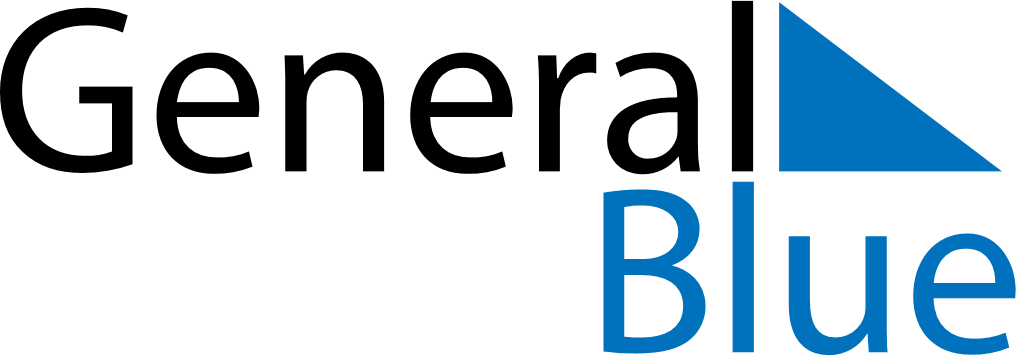 Weekly CalendarAugust 20, 2023 - August 26, 2023Weekly CalendarAugust 20, 2023 - August 26, 2023Weekly CalendarAugust 20, 2023 - August 26, 2023Weekly CalendarAugust 20, 2023 - August 26, 2023Weekly CalendarAugust 20, 2023 - August 26, 2023Weekly CalendarAugust 20, 2023 - August 26, 2023SUNDAYAug 20MONDAYAug 21TUESDAYAug 22WEDNESDAYAug 23THURSDAYAug 24FRIDAYAug 25SATURDAYAug 26